Муниципальное бюджетное  общеобразовательное учреждение Семьинская  основная общеобразовательная школа Обобщение педагогического опыта по теме самообразования: «Развитие критического мышления на уроках русского языка и литературы через чтение и письмо» учителя русского языка и литературы первой квалификационной категории Карпеевой Людмилы Александровны 2019 год1. Условия возникновения, становления опыта. В учении и творчестве все правила ни хороши, ни плохи – важен результат. А. де Сент-Экзюпери Видеть и делать новое – очень большое удовольствие. Вольтер У каждого учителя есть свой путь создания оркестрового звучания в классе. Но никуда не уйти от острых вопросов, которые учитель должен задавать себе и ученикам. Требования к современному образованию заставляют меня задумываться над решением следующих вопросов. Как построить современный урок? Как сделать так, чтобы он вооружал учащихся не только знаниями и умениями, значимость которых невозможно оспорить, но чтобы все, что происходит на уроке, вызвало у детей искренний интерес, подлинную увлеченность, развивало творческое отношение к действительности? Глубокие перемены, происходящие в современном образовании, выдвигают в качестве приоритетной проблему использования новых технологий обучения и воспитания, поэтому я решила найти такие методы и приёмы работы, которые бы совершенствовали мыслительные способности учащихся и позволили бы им работать более продуктивно. На помощь мне в решении этой проблемы пришли приемы технологии развития критического мышления, так как считаю, что технология развития критического мышления развивает интеллектуальные способности учащихся.  Федеральные государственные образовательные стандарты (ФГОС) – это серьёзная попытка пополнить современное образование смыслом. Новой нормой становится жизнь в постоянно изменяющихся условиях, что требует умения решать постоянно возникающие новые, нестандартные проблемы, возникают требования к коммуникативному взаимодействию, сотрудничеству, толерантности. Раньше мы учеников обогащали информацией, сейчас изменились цели образования, образовательные технологии, стандарты выводят на первый план развитие личности ребёнка.  «Зажгутся глаза слушающего о глаза говорящего» Цицерон Необходимо организовать так учебный процесс, чтобы ребёнку урок был в радость и приносил пользу. Но существует ряд противоречий. Выпускник современной школы должен обладать определёнными качествами личности: уметь самостоятельно приобретать знания; применять их на практике для решения разнообразных проблем; работать 	с 	различной 	информацией, 	анализировать, 	обобщать, аргументировать;  самостоятельно критически мыслить, искать рациональные пути в решении проблем; быть коммуникабельным, контактным в различных социальных группах, гибким в меняющихся жизненных ситуациях.  Я работаю в сельской школе , где круг общения  достаточно узкий , а социальная среда не всегда способствует развитию личности  обучающегося Поэтому на практике мы имеем другой результат. Многие из них не умеют читать вдумчиво, не всегда понимают прочитанное, не умеют выделять главное, не размышляют над полученной информацией, не умеют общаться друг с другом. Отсутствие культуры критичного чтения; Неумение выделять причинно-следственные связи, делать анализ того или иного эпизода произведения; Неумение подвергать критической оценке учебный материал; Отсутствие аргументов и вывода в своих выступлениях; Неумение 	формулировать 	собственное 	мнение 	по 	какой-либо проблеме; Снижение уровня индивидуального словарного запаса учащихся; Пассивность учащихся на уроках русского языка и литературы; Отсутствие атмосферы, способствующей развитию критического мышления, коммуникативной компетенции на уроке  Определяется противоречие между социальным заказом современного общества на подготовку обучающегося к жизни в условиях свободы и недостаточной разработанностью педагогических средств, адекватных решению данной задачи.  Я считаю, при формировании личности  развитие критического мышления  развивает коммуникативные, речевые, социальные компетенции, способствует раскрытию личности, способной оценивать себя, окружающий мир, обладающей особым мировосприятием, основанным на личностных качествах. Помочь в решении этих проблем может использование технологии развития критического мышления через чтение и письмо. Её применение будет содействовать умению работать с увеличивающимся и постоянно обновляющимся информационным потоком в разных областях знаний; пользоваться различными способами интегрирования информации; задавать вопросы, самостоятельно формулировать проблемы; решать их; вырабатывать собственное мнение на основе осмысления различного опыта, идей и представлений; выражать свои мысли (устно и письменно) ясно, уверенно и корректно по отношению к окружающим; аргументировать свою точку зрения и учитывать точки зрения других; самостоятельно заниматься своим обучением ; брать на себя ответственность; участвовать в совместном принятии решения; выстраивать конструктивные взаимоотношения с другими людьми; сотрудничать и работать в группе, то есть будет способствовать развитию коммуникативной компетенции.  2. Актуальность и перспективность опыта Основной особенностью технологии развития критического мышления является формирование знаний, навыков и умений в результате поисковой деятельности учащихся, которая помогает организовать работу так, чтобы достичь эффективного результата. В результате такого подхода урок проходит интересно и творчески, а главное результативно. Ученик выступает в роли субъекта, а не объекта деятельности. Школьник, обладающий критическим мышлением, имеющий своё мнение, свою точку зрения, отвечает современным требованиям общества. Он способен видеть проблемы и перспективы, формировать цели и задачи, продумывать короткий путь для их достижения. Такой ученик обладает нестандартным интересным мышлением, способен выразить свои мысли, доказать свою позицию по любому вопросу. Самым важным плюсом деятельности, направленной на развитие критического мышления, является то, что она позволяет сделать «процесс познания» личностно-ориентированным, а также ученика, способствует формированию у учащихся нравственно – ценностной мотивации поведения, повышению уровня  социализации, развитию творчества и рефлексии, воспитание лидерских качеств, общительности, динамизма всего, что необходимо для формирования мотивационной и технической сфер ученика. Таким образом, использование технологии критического мышления позволяет значительно увеличить время речевой практики на уроке для каждого ученика, добиться усвоения материала учениками разного уровня подготовленности, решать различные задачи (воспитательные и индивидуальные). Учитель становится координатором учебно-познавательной, коммуникативной, творческой деятельности, у него появляются возможности для корректировки образовательного процесса, развития коммуникативной компетенции, всестороннего формирования их внутреннего мира. Актуальность обращения к данной проблеме диктуется потребностями практики, так как школа должна выпускать из своих стен людей, способных самостоятельно приобретать новые знания и творчески применять их в условиях настоящей действительности. 3. Теоретическая база опыта «Развитие критического мышления через чтение и письмо» - это программа, которая в 1997 году при поддержке Международной ассоциации чтения стала внедряться в России и ещё в одиннадцати странах Центральной и ВОСТОЧНОЙ Европы и Азии. В нашей стране первыми стали Москва, Самара, Санкт-Петербург, Нижний Новгород, Новосибирск. Сегодня география расширилась и в нашей стране и за рубежом, она охватывает более тридцати стран во всём мире. И это не только программа, но и технология, и подход. Программу вначале разработали педагоги из США Джинни Стил и Курт Мередит для реформы образования в Словакии, а затем уже вместе с Чарлзом Темплом они модифицировали её для стран Восточной и Центральной Европы. Технология критического мышления – это базовая модель обучения( вызов - осмысление содержания –рефлексия) в совокупности с целым набором приёмов и методов. Базовая модель технологии стала отражением закономерностей познавательной деятельности, которые были исследованы в работах классиков: Л. Воготского,  Д. Дьюи, Б.  Блума, К. Роджерса.  Важна не только технологичность процесса, но и характер работы учеников и учителя: свобода в выборе точек зрения  и отсутствие непреложных - всё можно обсуждать или подвергать анализу. Критическое мышление – это процесс соотнесения внешней информации с имеющимися у человека знаниями: ученик должен знать, что можно принять, что дополнить, что отвергнуть. Критическое мышление учит активно действовать и помогает понять, как нужно действовать и поступать с полученной информацией, что иногда следует корректировать свои убеждения  или даже отказаться от них, если они противоречат новому знанию. Поэтому нужны не только способности к внутреннему размышлению, но и умение обсуждать, взаимодействовать с другими людьми, не только спорить, но и находить точки соприкосновения, при этом задействованы и разум, и эмоции, и чувства. Хочется отметить, как технология критического мышления связана с чтением и письмом. Ученики не просто читают строку за строкой новый материал, они сами формулируют вопросы и сразу ищут на них ответы, определяют пробелы в тексте, а письмо - важнейший инструмент для выражения наших мыслей. На стадии вызова предполагается вызвать «на поверхность» имеющиеся у ребят знания или помочь сформировать вопросы и предложения. Мотивом может быть обмен противоречивой и неполной информацией во время парной и групповой работы. Но важно на этом этапе не допускать критики. Нельзя отвергать высказывания, даже если они кажутся неправильными.  Таким образом, на стадии вызова осуществляется важнейшая функция технологии: школьники с помощью вопросов и предположений сами формируют для себя значимые конкретные цели изучения нового материала. Важно организовать работу класса на стадии вызова так, чтобы ученики были готовы к активному действию, чтобы возникло желание узнать новое. На стадии осмысления, когда учащиеся читают текст, слушают объяснение учителя, просматривают фильм, они уже стараются найти ответы на свои вопросы. Учитель осознанно уменьшает долю своего участия во время знакомства с новым материалом. На стадии рефлексии учитель и ученики возвращаются к сформулированным на стадии вызова вопросам и предложениям, сопоставляют новый материал  с тем, что знали. В процессе рефлексии ученики формулируют не только выводы, выражают эти выводы в разной форме, перекидывают мостик к следующей теме. По поводу определения понятия «Критическое мышление» существует много мнений и оценок. Этот термин известен давно из работ известных психологов, как Ж. Пиаже, Дж. Брунера, Л. С. Выготского. Сегодня в различных научных источниках можно найти разные определения термина «критическое мышление». Дж. Браун и Д.Вуд определяют его как разумное рефлексивное мышление, сфокусированное на решении того, во что надо верить и что делать. Критики пытаются понять и осознать своё собственное «Я», быть объективными, логичными, пытаются понять другие точки зрения. Критическое мышление, по их мнению,- это поиск здравого смысла: «как рассудить объективно и поступить логично с учётом как своей точки зрения, так и других мнений, умение отказаться от собственных предубеждений». Д. Халперн определяет критическое мышление в своей работе «Психология критического мышления» следующим образом: это «направленное мышление», оно отличается взвешенностью, логичностью и целенаправленностью, его отличает использование когнитивных навыков, которые увеличивают вероятность получения. Это открытое мышление не принимает догм, развивается путём наложения новой информации на уже имеющийся опыт, поэтому критическое мышление - это отправная точка для развития творческого мышления. Дж. Барелл выделяет следующие характеристики, присущие критически мыслящему человеку: -решают проблемы; -проявляют известную настойчивость в решении проблем; -контролируют себя, свою импульсивность; открыты для других идей; -решают проблемы, сотрудничая с другими ; -слушают собеседника; -эмпатичны; -терпимы к неопределённости; -рассматривают проблемы с разных точек зрения; -устанавливают множественные связи между явлениями; -терпимо относятся к точкам зрения, отличных от их собственных; -рассматривают несколько возможностей решения какой- то проблемы; -часто задают вопрос «Что, если…;» умеют строить логические выводы; -размышляют о своих чувствах, мыслях – оценивают их; строят прогнозы, обосновывают их и ставят перед собой обдуманные цели; -применяют свои навыки и знания в различных ситуациях; -часто задают свои вопросы; активно воспринимают информацию. Гуманистический подход в данной технологии предполагает личностную вовлеченность ученика в процесс учения: ученик в нём инициативен и самостоятелен, предполагает осуществление такого педагогического руководства деятельностью учащихся, которое позволяет проявить им личностные функции: искать во всём смысл, проявлять творчество, давать оценку фактам. К. Роджерс писал: «Никакие усилия педагога не имеют смысла, поскольку знанием становится только та часть информации, которая принята ребёнком Поэтому технология развития критического мышления- один из способов, который помогает превратить учение в личностно- ориентированное. Получая новую информацию , ученики должны научиться рассматривать её с разных точек зрения, делать выводы относительно их точности. Современная жизнь устанавливает свои приоритеты: не простое знание фактов, а способность пользоваться приобретенными. Структура технологии  «Развитие критического мышления через чтение и письмо» Технологические этапы Технология развития критического мышления- стадии и методические приёмы На стадии рефлексии осуществляется творческая переработка, анализ, интерпретация изученной информации. Если пройти по стадиям, то можно отметить важное в организации работы на каждой стадии технологии развития критического мышления. На стадии вызова роль учителя состоит в том, чтобы стимулировать учащихся к воспоминанию того, что они уже знают по изучаемой теме, способствовать бесконфликтному обмену мнениями в группах, фиксации и систематизации информации, полученной от школьников. При этом важно не критиковать их ответы, даже если они   неточны и неправильны. На данном этапе важным является правило «Любое мнение учащегося ценно». С вызова нередко начинается работа в режиме проблемного обучения. В классической педагогической литературе используется понятие « создание мотива к обучению». Стройная система приёмов включает в себя как способы организации индивидуальной работы, так и сочетания с парной и групповой работой. Подкупает в этих приёмах, прежде всего, их простота в комплексе с осознанием их значения для реализации поставленных целей.  Первая фаза ориентирована на актуализацию имеющихся знаний, формирования личностного интереса к получению новой информации и ценностного отношения к предмету. Поскольку при этом сочетаются индивидуальная и групповая формы работы, участие обучающихся в образовательном процессе активизируется  Главными задачами второй фазы – стадии осмысления – являются активное получение информации, соотнесение нового с уже известным, систематизация, отслеживание собственного понимания. Учитель отмечает, что ученики со временем более вдумчиво начинают читать, слушать, задают разнообразные вопросы и стремятся не ограничиваться только объяснением учителя, текстом учебника или художественного произведения Ученик получает возможность задуматься о природе изучаемого объекта, по мере соотнесения старой и новой информации. Учится формулировать вопросы, определяет собственную позицию. Очень важно, что на этом этапе с помощью ряда приёмов учитель помогает ученикам отслеживать процесс познания и понимания. третья стадия – стадия рефлексии направлена на суммирование и систематизацию новой информации, выработку собственного отношения к изучаемому материалу и формулирование вопросов для дальнейшего продвижения в информационном поле. Анализ собственных мыслительных операций составляет сердцевину данной фазы. Стадия рефлексии необходима не только для того, чтобы проверить память своих учеников, что не менее важно, но и для того, чтобы они сами могли проанализировать, удалось ли им достичь поставленных целей и решить возникшие в начале урока или в процессе знакомства с новым материалом проблемы и противоречия. Приёмы стадии вызова  Уровни сформированности учебно-познавательного интереса: Мотивация 	через 	включение 	яркого, 	занимательного, 	игрового материала. Мотивация через интересное, познавательное содержание. Мотивация через знакомство с концепциями, теориями, гипотезами. Мотивация через осознание недостаточности конкретных умений неосвоенности способов действия. Мотивация через конкретную проблемную ситуацию, выводящую на рассмотрение обобщённых способов деятельности. Мотивация через постановку обобщённой познавательной проблемы. Приёмы стадии: -парная, групповая атака; -ключевые термины; -перепутанные логические цепочки; -свободное письменное задание; -разбивка на кластеры; -знаем, хотим узнать, узнали (З-Х-У) -дерево предсказаний; -толстые и тонкие вопросы; -корзина идей; -система маркировки текста ИНСЕРТ; -продвинутая лекция; -совместный поиск; -взаимообучение; -взаимоопрос; -разработки для самостоятельных занятий; -двойной дневник; -карты мышления (паутина памяти) Показатели информационных умений Выявлять основной смысл (тему, идею) в содержании и понимать целостный смысл, включая определение главной темы, общей цели или назначение текста. Находить информацию в тексте. Показателем является умение находить явную и скрытую информацию в тексте. Используются задания, требующие необходимой единицы информации. Интерпретировать 	текст, 	развивать 	его 	концептуальный 	смысл. Показателем 	является 	умение 	сравнивать 	и 	противопоставлять заключённую в тексте информацию разного характера, обнаруживать в нём доводы в подтверждение выдвинутых тезисов, делать выводы из сформулированных посылок, выводить заключение о намерении автора или главной мысли текста. Рефлексии на содержание текста. Показателем являются умения, выполняя задания, связывать информацию, обнаруженную в тексте, со знаниями из других источников, оценить утверждения, сделанные в тексте, исходя из своих представлений, находить доводы в защиту своей точки зрения. Рефлексии на форму текста. Показателем является способность, выполняя задания, оценивать не только содержание текста. Но и его форму, мастерство исполнения. Показателем является умение использовать разные формы представления информации (табличный, графический, схематический)   4 Стадия осмысления содержанияТема: « А. С. Пушкин. Биография. Русские писатели о Пушкине» (8 класс) Предлагается выразительное чтение отрывков из произведений писателей 1920 вв. Учащиеся, слушая чтение текстов, записывают фамилию писателя и название в графу «Источники информаций» (с одновременной записью на доске), а в графу «Ключевые слова» выписываются слова, необходимые для понимания позиции автора по отношению к творческому наследию А. С. Пушкина. Работа со следующими вариантами текстов:  Н. В. Гоголь. Несколько слов о Пушкине (отрывок) И. С. Тургенев. Речь по поводу открытия памятника А. С. Пушкину в Москве (отрывок) Н. П. Огарёв. На смерть поэта (По перечтении «Евгения Онегина»)  В. Г Белинский. О поэзии А. С Пушкина (отрывок из статьи пятой) А.Н. Островский. Застольное слово о Пушкине (отрывок) И.А. Бунин. 26-е мая В.Ф. Одоевский. Пушкин (отрывок) В.Ф. Ходосевич. Колеблемый треножник (отрывок) А.А. Ахматова. О Пушкине (отрывок) Ф.М. Достоевский. Пушкин (очерк, отрывок) М.И. Цветаева. Мой Пушкин (отрывок) А.Т. Твардовский. Пушкин (отрывок) Вариант текста Николай Васильевич Гоголь Несколько слов о Пушкине (отрывок). При имени Пушкин тотчас осеняет мысль о русском национальном поэте. Пушкин есть явление чрезвычайное и, может быть, единственное явление русского духа. В нём русская природа, русская душа, русский язык отразились в такой же чистоте, в такой очищенной чистоте, в какой отражается ландшафт на выпуклой поверхности оптического стекла. Самая . С. И. Заир- Бек, И. В. Муштавинская развитие критического мышления на уроке стр 107 его жизнь совершенно русская. Тот же разгул и раздолье, к которому иногда, позабывшись, стремится русский. Учащиеся готовят заранее выразительное чтение, учат стихотворения наизусть, читают тексты с остановками, задают вопросы и отвечают на них. Приёмы стадии рефлексии  Приёмы, которыми пользовались на стадиях «Вызов » и «Осмысление» логически переходят в стадию «Рефлексия » и достигают своей кульминации Коммуникативные умения: Самостоятельность – умение формулировать самостоятельную точку зрения, с опорой на собственный опыт, или самостоятельно аргументировать, обосновывать присвоенную позицию; Терминологическая грамотность – умение формулировать собственную позицию, исходя из специфики содержания обсуждаемой проблемы, с корректным использованием терминов; Обоснованность – умение доказательно представлять свою позицию, используя достаточное количество аргументов (доводов), обосновывающих собственную точку зрения. Оригинальность – умение генерировать собственную позицию, отличающуюся оригинальностью и независимостью. Приёмы: Парная мозговая атака (парное подведение итогов), возвращение к ключевым терминам, возвращение к перепутанным логическим цепочкам, возвращение к кластерам, возвращение к «знаем», «хотим узнать», «узнали», маркировочная таблица, возвращение к двойным дневникам, бортовой журнал, входная карта, концептуальная таблица, свободные сочинения и другие свободные письменные работы5. Р. Быстром отмечает: «Рефлексия – особый вид мышления. Рефлексивное мышление означает фокусирование вашего внимания6. Оно означает тщательное взвешивание, оценку и выбор» В процессе рефлексии та информация, которая была новой, становится присвоенной, превращается в собственное задание. Анализируя функции двух первых стадий развития критического мышления, можно сделать вывод о том, что рефлексивный анализ и оценка пронизывают все этапы работы. Рефлексивный анализ направлен на проявление смысла нового материала, на построение дальнейшего маршрута. Итак, на стадии рефлексии школьники систематизируют новую информацию. Как отмечает Пирсон и Филдинг, « это необходимо для того, чтобы выстроит новые представления» Пирсон П., Филдинг Л. 1991 год. Учащиеся хорошо Основные результаты международных исследований образовательных достижений учащихся ПИЗА – 2003. Москва 2004 6.  С. И. Заир- Бек, И. В. Муштавинская.  Развитие критического мышления на уроке. Стр 192 помнят то, что они поняли в собственном контексте, выражая это своими собственными словами. Такое понимание информации носит долгосрочный характер. Когда школьник переформулирует понимание с использованием собственного словаря, то создаётся личный осмысленный контекст. Не могу не отметить важность письменной рефлексии для развития критического мышления: поощрение исследовательского письма (ведение читательских дневников, написание отзывов ) поощрение личностного авторства (написание стихотворений, басен рассказов) поощрение самого процесса письма (Знакомство с процессом писательского творчества). Важной является устная форма рефлексии. Живой обмен  идеями между учащимися  даёт возможность расширить словарный запас учащихся. Функции технологии критического мышления: -коммуникативная (обмен мнениями о новой информации) -информационная (приобретение нового знания) -мотивационная (побуждение к дальнейшему расширению информационного поля) -оценочная (соотнесение новой информации и имеющихся знаний, выработка собственной позиции, оценка процесса) 4. Основная ведущая педагогическая идея Ведущая педагогическая идея — создание условий для развития творческого мышления, 	высокого 	уровня 	самостоятельной 	интеллектуальной деятельности, формирование учебно-информационных, интеллектуальных и специальных умений — развитие личности, которая желает и может учиться, приобретать большую часть знаний самостоятельно. Формирование универсальных учебных действий через использование технологии критического мышления посредством чтения и письма на уроках литературы. Для достижения результативности по теме «Развитие критического мышления через чтение и письмо» ставлю перед собой цель: воспитание личности ученика, способного чётко осознавать, где и каким образом приобретаемые знания могут быть применены; умеющего грамотно работать с информацией, критически мыслящего, видящего возникающие проблемы и ищущего пути рационального их решения, самостоятельно работающего над развитием собственной нравственности, интеллекта, культурного уровня. Для реализации цели решаю следующие педагогические задачи: вовлекать каждого ученика в активный познавательный процесс; создавать условия для развития личности каждого учащегося в процессе изучения русского языка и литературы; раскрывать творческий, интеллектуальный, нравственный потенциал каждого ученика, дать возможность проявить себя; прививать навыки самостоятельной работы, эффективной организации своей деятельности, самоконтроля, объективного оценивания полученных результатов показать, как формируются учебные универсальные действия; Осознанно воспринимать художественное произведение в единстве формы и содержания, понимать художественный текст и давать ему смысловой анализ, интерпретировать прочитанное Чтобы решить данные задачи, отбираю такие принципы обучения, как научность, доступность, наглядность (работа по образцу и данному плану), перспективность, логичность, последовательность изучения материала (от простого к сложному), связь теоретического материала с практикой. Обучение реализую на основе образовательных программ, составленных в соответствии с примерными программами для общеобразовательных учреждений:  Для того чтобы решить задачу по вовлечении каждого ученика в активный познавательный процесс, применяю в рамках отдельного урока различные формы и приёмы работы, которые отличаются разнообразием, направленностью на дифференциацию и индивидуализацию работы. Часто использую групповые формы работы, различные формы вовлечения учащихся в самостоятельную познавательную деятельность: диалоги, монологи, дискуссии. 5. Новизна опыта  Новизна – это не просто создание новшеств, но и такие перемены, которые носят существенный характер и сопровождаются изменениями в образе деятельности, стиле мышления. А также подходы, преобразующие характер обучения в отношении значимых свойств, как целевая ориентация, характер взаимодействия педагога и учащихся, их позиции в ходе обучения. Все инновации можно подразделить  на две группы: инновации – модернизации и инновации – трансформации. Информации – модернизации направлены на достижение гарантированных результатов в организации процесса. В основе такой инновации – технологический подход, который направлен на выполнение действия по образцу. Приём «Я начну, а ты продолжи». Информации-трансформации направлены на обеспечение исследовательского характера учебного процесса, организацию учебнопознавательной поисковой деятельности. Этот подход в обучении предполагает, прежде всего, формирование у учащихся самостоятельного поиска новых знаний, применения их в новых условиях, формирование опыта творческой деятельности в сочетании с выработкой ценностной ориентации. (Приём «Корзина идей)». Применение информации происходит в процессе кропотливого осмысления. При этом хочу отметить, что осмысление идёт не только информации, но и собственных действий и принятие решения о выборе оптимального пути. Учение посредством личных открытий - длительный процесс. Технология развития критического мышления может рассматриваться как механизм, формирующий определённые умения в системе «ученик - учитель». Организуя образовательный процесс, учитель вступает с учащимися в рефлексивное взаимодействие. И учитель, и ученик вступают в партнёрские отношения. Учитель перестаёт быть главным источником информации. Используя приёмы данной технологии, он превращает обучение от незнания к знанию, в совместный, интересный поиск. (Приемы «Расшифруйте предложение», «Продолжите эту историю»). Технология РКМЧП определяет роль учителя как образца для подражания. демонстратора процесса мышления и познания, а также роль ученика – того, кто черпает из этих демонстраций набор приёмов и методов, которые он сможет использовать при конструировании своих собственных знаний. (Приём «Синквейн», создание собственного произведения: поэтического , прозаического) Применение данной технологии даёт мне возможность  оценить когнитивные способности учащихся, провести рефлексию их деятельности и ценностно-смыслового усвоения содержания, а также собственной деятельности на уроке. Технология РКМЧП помогает учителю творчески двигаться дальше. Эта модель, представляет опыт практической реализации личностно ориентированного подхода в обучении. Особенностью данной педагогической технологии является то, что учащийся в процессе обучения сам конструирует этот процесс, исходя из реальных и конкретных целей, сам отслеживает направления своего развития, сам определяет конечный результат, а учитель только направляет или показывает собственный образец С другой стороны, использование данной стратегии ориентировано на развитие навыков вдумчивой работы с информацией, с текстом. Ценность технологии РКМЧП, ее применения на уроках русского языка и литературы очевидна. Использование технологии формирует навыки направленного, вдумчивого письма, развивает критическое мышление. Поскольку тексту в технологии РКМЧП отводится приоритетная роль, чтение и письмо понимаются как взаимосвязанные процессы, способствующие организации рефлексивной деятельности в обучении на основе глубокой проработки информации и сопряжения ее с личным опытом, использование данной технологии помогает в подготовке детей к сдаче ГИА по русскому языку. К технологии РКМЧП я обращаюсь и на уроках литературы при анализе художественных произведений, и на уроках русского языка – с целью систематизации и углубления изученного в основной школе материала по русскому языку, для подготовки к написанию сочинения по типу задания С ГИА по русскому языку. Применение РКМЧП на уроках русского языка и литературы способствует развитию большинства умений, необходимых не только в учебной деятельности, но и в реальности, повышает мотивацию к обучению, позволяет формировать базовые компетенции и навыки самообразования, прежде всего    коммуникативную и оценочную.6. Адресность опыта Даная научно-исследовательская работа рекомендована для учителей начальных классов, русского языка и литературы разных типов образовательных учреждений, заинтересованных в высоких результатах по развитию речевой культуры учащихся и творческого мышления. Дидактические материалы к различным типам уроков могут быть неотъемлемой частью базы всех учителей, работающих над проблемой развития критического мышления и организации самостоятельной деятельности учащихся. 7. Технология опыта Цель технологии – обеспечить развитие критического мышления посредством интерактивного включения учащихся в образовательный процесс. Это делаю на уроках с помощью использования различных приёмов. Приём «Инсерт» или условные значки Цель – оптимизация проработки текста с использованием знаковой системы. Инсерт относится к группе приемов, развивающих критическое мышление учащихся. Прием очень эффективен при работе над формированием навыков изучающего чтения на стадии вызова. С помощью приема «Инсерт» возможно решение обширного спектра лексико-грамматических задач, так как любой текст богат речевыми образцами и грамматическими структурами. При чтении текста учащиеся на полях расставляют пометки (желательно карандашом, если же его нет, можно использовать полоску бумаги, которую помещают на полях вдоль текста). Обучающимся предлагается проработать текст, используя определённые условные знаки. Ученики читают текст, одновременно, делая пометки на полях: «?» -я это знал, «э» - это для меня новое, «-» - это противоречит моим знаниям, «?»- об этом хочу узнать больше. После чтения текста с маркировкой учащиеся заполняют маркировочную таблицу Инсерт, состоящую из 4-х колонок, где значки станут заголовками граф таблицы. Причём, заполняется сначала 1-я колонка по всему тексту, затем 2-я и т.д. В таблицу кратко заносятся сведения из текста. Прочитав один раз, вернитесь к своим первоначальным предположениям, вспомните, что вы знали или предполагали по данной теме раньше, возможно, количество значков увеличится. Этот прием работает и на стадии осмысления. Технологический прием "Инсерт" и таблица "Инсерт" сделают зримыми процесс накопления информации, путь от "старого" знания к "новому". Важным этапом работы станет обсуждение записей, внесенных в таблицу, или маркировки текста. Применение этого приёма способствует развитию систематичности мышления, развитию умения классифицировать поступающую информацию и развитию умения выделять новое. Условные значки помогают детям читать более внимательно, превращают чтение в увлекательное путешествие, становятся помощниками в запоминании материала. Приём «Составление кластера» Кластер («гроздь») – выделение смысловых единиц текста и графическое их оформление в определенном порядке в виде грозди. Слово «кластер» в переводе означает пучок, созвездие. Смысл этого приема заключается в попытке систематизировать имеющиеся знания по той или иной проблеме. Кластеры могут стать ведущим приемом и на стадии вызова, рефлексии, так и стратегией урока в целом. Делая какие-то записи, зарисовки для памяти, мы часто интуитивно распределяем их особым образом, компонуем по категориям. Кластер – графический прием систематизации материала. Наши мысли уже не громоздятся, а «гроздятся», т.е. располагаются в определенном порядке. Правила очень простые. В центре – это наша тема, а вокруг нее крупные смысловые единицы. Система кластеров охватывает большее количество информации, чем мы получаем при обычной работе. Этот прием может быть применен на стадии вызова, когда мы систематизируем информацию, полученную до знакомства с основным источником (текстом) в виде вопросов или заголовков смысловых блоков. Этот прием имеет большой потенциал и на стадии рефлексии: исправление неверных предположений в предварительных кластерах, заполнение их на основе новой информации. Очень важным этапом является презентация новых кластеров. Задачей этой работы является не только систематизация материала, но и установление причинно-следственных связей между «гроздями». Последовательность действий при составлении кластера проста и логична: Вначале, посередине чистого листа (классной доски), документа Word, слайда написать ключевое слово или предложение, которое является «сердцем» идеи, темы. Вокруг «накидать» слова или предложения, выражающие идеи, факты, образы, подходящие для данной темы. (Модель «планеты и ее спутники»). По мере записи, появившиеся слова соединяются прямыми линиями с ключевым понятием. У каждого из «спутников» в свою очередь тоже появляются «спутники», устанавливаются новые логические связи. В итоге получается структура, которая графически отображает наши размышления, определяет информационное поле данной теме. В работе над кластерами необходимо соблюдать следующие правила: Не бояться записывать все, что приходит на ум. Дать волю воображению и интуиции. Продолжать работу, пока не кончится время или идеи не иссякнут. Постараться построить как можно больше связей. Не следовать по заранее определенному плану. Система кластеров позволяет охватить избыточный объем информации. В дальнейшей работе, анализируя получившийся кластер как «поле идей», следует конкретизировать направления развития темы. Возможны следующие варианты: Укрупнение или детализация смысловых блоков (по необходимости).  Выделение нескольких ключевых аспектов, на которых будет сосредоточено внимание. Разбивка на кластеры используется как на этапе вызова, так и на этапе рефлексии, может быть способом мотивации мыслительной деятельности до изучения темы или формой систематизации информации по итогам прохождения материала. В зависимости от цели учитель организует индивидуальную самостоятельную работу учащихся или коллективную деятельность в виде общего совместного обсуждения. Таким образом, кластер может быть использован на самых разных стадиях урока. На стадии вызова - для стимулирования мыслительной деятельности. На стадии осмысления - для структурирования учебного материала. На стадии рефлексии - при подведении итогов того, что учащиеся изучили. Предметная область не ограничена, использование кластеров возможно при изучении самых разнообразных тем. 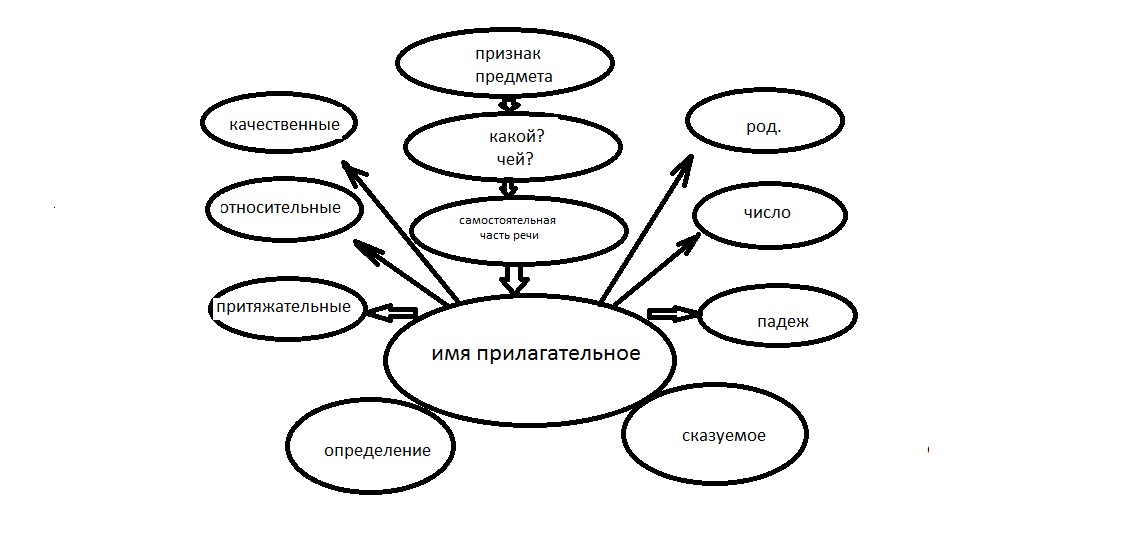 Таблица ЗХУ (Знаю - Хочу узнать - Узнал) Её цель – развить мыслительные способности учащихся, выработка ими собственной позиции по изучаемой теме. Обучающиеся с помощью этой таблицы собирают воедино имеющиеся у них знания по данной теме, обосновывают и систематизируют поступающие данные. Пример из практики: Тема: « А. С. Пушкин. Биография. Русские писатели о Пушкине» ( 8 класс) Цели урока: -познакомить учащихся с неоднозначными взглядами художников слова на творчество А. С. Пушкина. -расширить представления учащихся по пушкинской теме; -научить выражать личностное отношение к творческому наследию А. С. Пушкина. Стадия вызова. Не называем темы, предлагаем следующий вариант работы. -Вспомните всё, что вы знаете об А. С. Пушкине, и кратко запишите в графу «Знаю». Работа организуется в группе. Учащиеся делятся друг с другом информацией, систематизируя её и заполняя графу «Категории информации». Например, могут быть выделены следующие категории: «Детство», «Лицей», «Литературные произведения», «Семья», «Друзья». Затем группы по цепочке предлагают категории, устно комментируя свой вариант, другие дополняют. К 8 классу учащиеся накопили достаточно знаний по пушкинской теме, и поэтому выделение категорий не составит труда и комментарии будут подробными. Только после заполнения данной графы сообщается тема урока, которая, скорее всего, явится новой категорией информации. Учащиеся, настроенные на возможное знакомство с жизнью и творчеством самого поэта, испытывают некоторое потрясение от того. Что им предлагают познакомиться с мнениями других писателей об А. С. Пушкине. Учащимся предлагается сформулировать вопросы по предложенной теме и записать их в графу «Хочу узнать» ( Например: Кто оставил воспоминания о поэте? В какой форме записаны воспоминания? В связи с чем писатели упоминают Пушкина? Есть ли свидетельства его современников? Вопросы озвучиваются и записываются на доску, идёт заполнение таблицы. Приёмы стадии осмысления.3 Учащиеся припомнили всё, что знали, в чём уверены, в чём сомневаются, задали конкретные вопросы, поставили цели, они готовы приступить к следующей стадии – осмысление. -система маркировки текста ИНСЕРТ; Приём « толстых» и «тонких» вопросов Для успешной адаптации во взрослой жизни учащимся необходимо учить различать вопросы, на которые можно дать однозначный ответ (“тонкие” ), и вопросы, на которые ответить определённо нельзя (“толстые” ). Прием «Чтение с остановками» или «Чтение со стопами» По названию текста определяют, о чем будет текст. Особенностью его использования в технологии критического мышления является то, что чтение проводится дозировано, по частям. После каждой остановки задается проблемный вопрос, вопрос на продолжение сюжетной линии. Затем читают следующую часть. После каждой смысловой части делается остановка. Во время «стопа» идет обсуждение или проблемного вопроса, или коллективный  поиск ответа на основной вопрос, или дается какое-то задание, которое выполняется в группах или индивидуально.  Тема: «Уроки мудрости и доброты по произведению В.П. Астафьева «Конь с розовой гривой». (чтение с остановками от слов: «...бабушка возвратилась от соседей»). Примерные вопросы: По названию предположите, о чем будет рассказ? ▪ Какие события могут произойти в описанной обстановке? ▪ Какие ассоциации вызывают у вас имена, фамилии героев? ▪ Что вы почувствовали, прочитав эту часть, какие ощущения у вас возникли? ▪ Какие ваши ожидания подтвердились? Что было неожиданным? ▪ Как вы думаете, чем закончится рассказ? Как вы бы закончили его? ▪ Что будет с героем после событий рассказа? Приём «Дерево предсказаний» Этот приём подходит для развития умения аргументировать, обосновывать свои прогнозы. “Ствол дерева” - это тема, “листочки” - прогнозы, “веточки” аргументы. Помимо метода использования рисунков, схем, в технологии развития критического мышления используется метод групповой работы. Приём «Написание синквейна» В переводе с французского слово «синквейн» означает стихотворение из пяти строк, которое пишется по определенным правилам. Составление синквейна требует от ученика в кратких выражениях резюмировать учебный материал, информацию, что позволяет рефлексировать по какому-либо поводу. Развивает: внимание учащихся к слову, умение бережно им пользоваться; образное мышление; творческую индивидуальность. Побуждает: анализировать свои ощущения; вникать в смысл произносимых слов. Это форма свободного творчества, но по определенным правилам. Они таковы: В первой строке записывается одно слово- существительное. Это и есть тема синквейна. Во второй строке надо написать два прилагательных, раскрывающих тему синквейна. В третьей строке записываются три глагола, описывающие действия, относящиеся к теме синквейна. В четвертой строке размещается фраза, предложение, состоящее из нескольких слов, с помощью которого ученик высказывает свое отношение к теме. Это может быть крылатое выражение, цитата или составленная учеником фраза в контексте с темой. Пятая строка – это резюме, которое дает новую интерпретацию темы, позволяет выразить личное отношение к ней. Тема синквейна должна быть, по возможности, эмоциональной. Составить синквейн со словом «бабушка»( по произведению «Конь  с розовой гривой» Труженица, кормилица, хранительница  семейного очага. Добрая, ласковая, мудрая, внимательная, заботливая. Прощала, воспитывала, заботилась, жалела. Самый близкий человек. Должна быть всегда рядом. Приём «Диаманта»  	 Диаманта – стихотворная форма из семи строк, первая и последняя из которых  - понятия  с противоположным  значением, полезно для  работы с понятиями, противоположными  по значению 1, 7 строчки – существительные антонимы; 2 – два прилагательных к первому существительному; 3 – три глагола к первому существительному; 4 – два словосочетания с существительными; 5 – три глагола ко второму существительному;  	6 – два прилагательных ко второму существительному. Например: Город Большой, древний Строится, растет, процветает Известный город, маленькая деревня Возрождается, развивается, кормит Красивая, родная Деревня Приём «Верные и неверные утверждения» В начале урока даются утверждения по новой теме, которые нужно оценить как верные или неверные и обосновать свои решения. На стадии рефлексии можно предложить ребятам составить самим утверждения и обменятся ими для оценки их правильности.  Тема « Причастие». Здесь написаны  только   причастия:  думающий ,    играющий, открытый, царственный,  сделавший,  гонимый. В предложении    причастия бывают  определением . В предложении  причастия бывают второстепенным членом или подлежащим. Причастия могут быть  настоящего и прошедшего времени. Причастия изменяются по  родам, падежам и числам. В предложении « Успешно преодолевающий лень человек»  причастие является второстепенным членом. Пример 2: урок по теме «М.Е. Салтыков-Щедрин. Очерк жизни и творчества». Задание: просмотреть видео лекцию, проставить +/- напротив утверждений. Пример конспекта лекции. Подлинная фамилия писателя – М.Е. Щедрин. Н. Щедрин – литературный псевдоним писателя. Сатирическая позиция писателя – отражение его государственной службы. В биографии Салтыкова.-Щедрина и Пушкина есть общее звено. Салтыков-Щедрин был своим человеком в чиновничьей среде. 6. Во время ссылки в Вятку Салтыкову-Щедрину запрещено было служить. Приём «Бортовой журнал» Приём «Двухчастный дневник» Пример: урок по повести А.С. Пушкина «Капитанская дочка», стадия вызова. Задание: Вы заранее по ходу изучения произведения фиксировали свои размышления о заинтересовавших вас моментах произведения в «Двойных дневниках». Сейчас вам предлагается обсудить в группе ваши записи в дневнике (каждый из вас выбирает самую интересную на ваш взгляд запись, представляет своим одногруппникам, затем в группе вы выбираете одну наиболее интересную, необычную, новую на ваш взгляд запись, представляете классу). В левой части дневника учащиеся записывают те моменты из текста, которые произвели на них наибольшее впечатление, вызвали какие-то воспоминания, ассоциации с эпизодами из их собственной жизни, озадачили их, вызвали протест или, наоборот, восторг, удивление, такие цитаты, на которых они "споткнулись". Приём «Корзина» идей, понятий, имен... Это прием организации индивидуальной и групповой работы учащихся на начальной стадии урока, когда идет актуализация имеющегося у них опыта и знаний, он позволяет выяснить все, что знают или думают ученики по обсуждаемой теме урока. На доске можно нарисовать значок корзины, в которой условно будет собрано всё то, что все ученики вместе знают об изучаемой теме. Обмен информацией проводится по следующей процедуре: Задается прямой вопрос о том, что известно ученикам по той или иной проблеме. Сначала каждый ученик вспоминает и записывает в тетради все, что знает по той или иной проблеме (строго индивидуальная работа, продолжительность 1-2 минуты). Затем происходит обмен информацией в парах или группах. Ученики делятся друг с другом известным знанием (групповая работа). Время на обсуждение не более 3 минут. Это обсуждение должно быть организованным, например, ученики должны выяснить, в чём совпали имеющиеся представления, по поводу чего возникли разногласия. Далее каждая группа по кругу называет какое-то одно сведение или факт, при этом, не повторяя ранее сказанного (составляется список идей). Все сведения кратко в виде тезисов записываются учителем в «корзинке» идей (без комментариев), даже если они ошибочны. В корзину идей можно «сбрасывать» факты, мнения, имена, проблемы, понятия, имеющие отношение к теме урока. Далее в ходе урока эти разрозненные в сознании ребенка факты или мнения, проблемы или понятия могут быть связаны в логические цепи. Все 	ошибки 	исправляются 	далее, 	по 	мере 	освоения 	новой информации. В результате, на доске формируется кластер (пучок), отражающий имеющиеся у учащихся знания по данной конкретной теме, что позволяет учителю диагностировать уровень подготовки классного коллектива, использовать полученную схему в качестве опоры при объяснении нового материала. О чём произведение «Конь с розовой гривой» В. П. Астафьева (Это воспоминание о детстве, память, то, без чего не может жить человек) Душа человека (память, доброта, совесть, мудрость, красота, любовь) Например. Учитель ставит перед детьми проблему: Напишите за 1 минуту, что вы знаете о правописании парных согласных по глухости-звонкости на конце слова? (б-п, д -т, з-с, ж-ш, в - ф, г - к; проверяются способом «один - много») - Обмен информацией в группах. Сбрасывание информации в корзину, запись  на доске или ватмане. Обсуждение собранной информации. Обобщение, вывод (чтобы правильно написать слово со звонким или глухим согласным., нужно слово изменить или подобрать однокоренное, чтобы после согласного стоял гласный) - Какое слово может быть лишним? Почему? дуб столб варежки холод Варежки. Есть парный согласный, но он в середине слова. Подумайте, можно ли наш способ проверки применить к таким словам? Приём «Учебный мозговой штурм» Этот прием хорошо известен учителю и не нуждается в подробном описании. Однако, поскольку он широко используется на уроках, целесообразно уточнить некоторые процедурные аспекты его проведения. Основная цель «учебного мозгового штурма» - развитие творческого типа мышления. Следовательно. Выбор темы для его проведения прямо зависит от числа возможных вариантов решения той или иной проблемы. «Учебный мозговой штурм» обычно проводится в группах численностью 57 человек. Первый этап - создание банка идей, возможных решений проблемы. Принимаются и фиксируются на доске или плакате любые  предложения. Критика и комментирование не допускаются. Регламент – до 15 минут. Второй этап – коллективное обсуждение идей и предложений. На этом этапе главное – найти рациональное в любом из предложений, попытаться совместить. Третий этап - выбор наиболее перспективных решений с точки зрения имеющихся на данный момент ресурсов. Этот этап может быть даже отсрочен во времени и проведен на следующем уроке. Приём «Написание эссе» Смысл этого приема можно выразить следующими словами: «Я пишу для того, чтобы понять, что я думаю». Это свободное письмо на заданную тему, в котором ценится самостоятельность, проявление индивидуальности, дискуссионность, оригинальность решения проблемы, аргументации. Обычно эссе пишется прямо в классе после обсуждения проблемы и по времени занимает не более 5 минут. Пример: урок по произведению  В. П. Астафьева «Конь с розовой гривой», стадия рефлексии. Задание: «Конь с розовой гривой» - произведение автобиографическое. В чем смысл этого произведения? О чём оно? Сочинение – эссе «Письмо моей бабушке». Приём «Лекция со стопами»  Лекция - хорошо знакомый и часто используемый педагогический приём. Особенности ее использования в технологии критического мышления заключается в том, что она читается дозировано. После каждой смысловой части обязательно делается остановка. Во время «стопа» идет обсуждение или проблемного вопроса, или коллективный поиск ответа на основной вопрос темы, или дается какое-то задание, которое выполняется в группах или индивидуально. Приём «Продвинутая лекция» (конспект-опора с пропусками ключевых слов) Пример 1: урок по теме «Л.Н. Толстой. Начало творческого пути», 8класс. Задание: просмотреть видео лекцию. Заполнить конспект-опору ключевыми словами. Обменяйтесь конспектами, исправьте недочеты. Конспект-опора Где родился Толстой?________________________________ Почему в 13 лет Толстой оказался в Казани?________________________ Какое образование удалось получить Толстому?_______________________ Из каких документов мы узнаем о многих событиях в жизни Толстого?__ Что является особенностью дневниковых записей Толстого? 1)___ 2) ____3) ______ Что лежит в основе правил жизни Толстого?________________________ 7.. Что такое «диалектика души»?________________________ Приём «Фишбоун» (рыбный скелет): голова - вопрос темы, верхние косточки - основные понятия темы, нижние косточки — суть понятии, хвост – ответ на вопрос. Записи должны быть краткими, представлять собой ключевые слова или фразы, отражающие суть.  Одним из самых значимых умений на уроке истории являются умения логически мыслить и аргументировать ответ. Хотя эти умения формируются и под влиянием вышеуказанных приемов, тем не менее, большую помощь может в этом оказать прием “фишбоун”. Для данного приема используется схема.   С её помощью можно в явлении различать составные части, в событиях выделять причины и последствия, аргументировать ответ и подтверждать его примерами. Основой для выполнения работы по схеме является проблема, содержащаяся в тексте или рассказе учителя. Её записывают в “голове” “фишбоуна”, а вывод, получаемый по ходу работы, записывается в “хвосте”. Суть приема «Фишбоун» (рыбья косточка) состоит в постановке проблемы, которая изучается  на уроке, в определении ее аспектов  и нахождении аргументов, фактов в подтверждение той или иной точки зрения на эту проблему.   Задание: прочтите текст о творчестве Грибоедова, выделите ключевые слова, постройте кластер – фишбоун (рыбная кость) 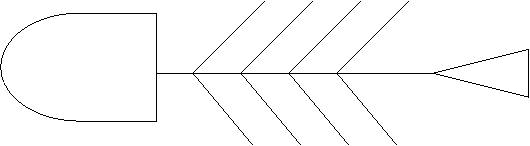 Вопрос: Грибоедов – творец одного произведения? – голова Доказательства: Произведения Грибоедова – скелет Ответ: Путь Грибоедова – от классицизма до тенденций реализма – хвост. Стратегия ИДЕАЛ Расшифровывается она следующим образом:   И ― Идентифицируйте проблему (Проблема определяется в общем виде)   Д ― Доберитесь до её сути (Сформулировать её в виде вопроса).   Е ― Есть варианты решения! (Как можно больше)   А ― А теперь за работу! (Выбрать из всех лучший вариант)   Л ― Логические выводы (Анализ проделанной работы). Приём «Сводная таблица» Этот приём помогает учащимся систематизировать информацию, проводить параллели между явлениями, событиями или фактами. Выглядит эта таблица предельно просто. Средняя колонка называется «Линии сравнения». В ней перечислены категории, по которым предполагается сравнение. В колонки, расположенные по обе стороны от «Линий сравнения», заносится информация, которую предстоит сравнивать. Вот как эффективно можно применить этот прием при изучении темы «Деепричастие» На основе такой таблицы составляется лингвистический рассказ «Чем различаются деепричастия и наречия?» или «Деепричастия и наречия родственники или нет?» Игровой приём “Я начну, а ты продолжи”. Игра осуществляется в следующем порядке: Учитель даёт фразу: «Детство – это незабываемая пора, источник наслаждений». Учащиеся продолжают эту фразу, наращивая своими мыслями, сочетая их с темой и основной мыслью прочитанного текста. По произведению В. П. Астафьева «Конь с розовой гривой». Получается новый текст В рамках школьного предмета учителю можно совмещать любые приёмы, методы и формы работы, если они направлены на достижение поставленных целей обучения. Приём «Учимся делать монтаж текста»: Собирая «рассыпанные » предложения художественного текста – непростая задача. Иногда есть тексты, в которых изменить последовательность нельзя или очень трудно, потому что изменится смысл или получится бессмыслица. А есть тексы, в которых предложения можно расположить по-разному без ущерба для смысла. Просто получится несколько вариантов текста. Если текст большой, всегда возможны варианты. В маленьких тексах варианты возможны только при «рыхлой композиции», так как в таких текстах одно предложение цепляется за другое, потому что эти сцепления несут особую смысловую нагрузку, которую подчас нельзя выразить словами. Учимся делать монтаж текста Перед вами набор предложений. Составьте из них текст. Он попросил извозчика быстрее ехать к театру. «Вы шутите?» - «Десять франков». Ответил Паганини. Паганини опаздывал на концерт. спросил он у извозчика. «И не думаю. Возьмите же вы по десять франков с каждого, кто будет слушать сегодня вашу игру на одной струне!» «Сколько следует заплатить вам?» «Хорошо, я заплачу вам десять франков только в том случае, если вы довезете меня до театра на одном колесе». Ответ: Паганини опаздывал на концерт. Он попросил извозчика быстрее ехать к театру. «Сколько следует заплатить вам?» - спросил он у извозчика. – «Десять франков». – «Вы шутите?» - «И не думаю. Возьмите же вы по десять франков с каждого, кто будет слушать сегодня вашу игру на одной струне!» - «Хорошо, я заплачу вам десять франков только в том случае, если вы довезете меня до театра на одном колесе», - ответил Паганини. Задание: Расшифруйте предложение Когда затих уже топот его лошади, я пошла кругом на террасу и опять стала смотреть в сад. Ответ: Женщина проводила мужчину. Он ускакал на лошади, а она стояла на месте, пока не затих топот лошади. Или она была в глубокой задумчивости, или ей не хотелось возвращаться сразу на террасу, во всяком случае она пошла к ней кругом. Возможно, что этот человек приезжал ненадолго и застал ее, когда она была на террасе и смотрела в сад, потому что после его отъезда она стала не просто смотреть в сад, а опять смотреть в сад. Я думаю, она обдумывала то, что узнала от него. Задание: Прочитайте текст. Продолжите эту историю. Лебединая песня. Джимми никогда не видел Ниагарский водопад, и отец, едущий по делам в Буффало, взял его с собой. Отец кончил дела, и в два часа они уже стояли на самом краю пропасти. Столб туманной мглы сверкающей радуги, гигантские потоки воды – всё кружилось перед глазами Джимми, как в чудесном сне. Вдруг до них довелось далекое, но чистое музыкальное эхо, словно свист сотни ртов. Это летели птицы. На спокойные воды, обманчиво притихшие над водоворотами, опускались один за другим прекрасные белоснежные лебеди. Они смертельно устали, а притихший поток готовил им западню. «Джимми! – закричал отец, - они погибли! Они не видят опасности, а если бы увидели, у них не хватило бы сил подняться выше». Бешеный гигантский поток подхватил доверчивых птиц и с неистовой силой увлек их к самому краю водопада. Мальчик зажмурился и бросился ничком на камни. Когда он открыл глаза, река была пуста. На ледяном обрыве лежала, истекающая кровью, перебитая стая – всё, что осталось от великолепного отряда. … Зачитываются ответы учеников – продолжение текста. Также на уроках использую следующие приёмы: сюжетная таблица, перекрёстная дискуссия ,  двойной дневник,  шесть шляп , мудрые совы., которые помогают решать поставленные задачи. 8. Результативность с 2014 по 2019 учебный год Учебный процесс – это планирование собственной деятельности учителя, деятельности учащихся на уроке, организация работы, стимулирование интереса к обучению, активности по усвоению знаний, умению, навыков, способов 	познавательной 	деятельности, 	контролем 	над 	учебными познаниями. В течение 3-х лет обученность моих учащихся по русскому языку и литературе составляет 100%. Качество знаний учащихся по русскому языку с 5 по 9 классы с 2016 по 2019 учебные годы составляет 45,3%. Качество знаний учащихся по литературе с 5 по 9 классы составляет 77,6%. Результаты государственной итоговой аттестации учащихся за 3 учебные года по русскому языку:Учащиеся активно принимают участие в районных  конкурсах: «Живая классика» (2016-2017 г -2,3 место, 2018-2019 г- 3 место),  «Никоновские  образовательные чтения»  (3 место)Конкурсы сочинений «Герои живут рядом» ( 1 место), «Прекрасна русская земля» (1 место)Ежегодно  участие в районных олимпиадах по русскому языку ( 2016-2017 г – 3 место)Сравнительный анализ ВПР за три года5 класс6 класс7 класс9. Приложения Урок литературы в 5 классе по теме: «Ганс  Христиан Андерсен   «Соловей».  В чём сила  истинного искусства?» Добрый день! Здравствуйте, ребята! Я рада вас приветствовать на уроке литературы. Сегодня у нас необычный урок, а открытый для учителей нашей  школы. Другими словами, наши  знания , мысли и чувства открыты  для гостей .Если мы  настроимся на хорошую работу, то мы произведём на гостей хорошее впечатление.  Мы отправляемся в путешествие по сказке великого датского писателя, имя которого, ребята ,………….( Ганс Христиан Андерсен) А сказка называется  «Соловей». Эта сказка приведёт нас в загадочную  далёкую страну, название которой Китай. Сказка расскажет нам о любви и преданности, благородстве и бескорыстии. Выйдем мы прямо сейчас, утром, чтобы побывать в сказочном царстве, который создал Ганс Христиан Андерсен. Тема урока: Ганс Христиан Андерсен.  Человек, мыслитель , писатель( 1805- 1875г.г. ) «Соловей» . В чём заключается сила настоящего искусства? Оформление доски: портрет писателя, иллюстрации к произведению, эпиграф. История моей жизни поведает миру : «Господь милостлив , и всё творит к лучшему.» Цель урока: Продолжить  знакомство  с биографией Г. Х. Андерсена. Анализируя произведение «Соловей» , сформировать понятие об истинном искусстве  на примере сказки, выяснить основную  идею . Продолжить формирование анализа текста. Воспитывать в детях  способность видеть  истинное искусство , чувство доброты, умения сострадать и  прощать В цветущей Дании ,где свет увидел я, берёт мой мир своё начало. -  Давайте вспомним  основные моменты жизни Г. Х. Андерсена. ( Моя жизнь –это прекрасная сказка….Если бы в детстве , когда я был бедным  мальчиком , один пустился по свету, меня встретила  могущественная фея и сказала бы мне: «Выбери себе дорогу , и я буду охранять и направлять тебя – и тогда моя судьба сложилась бы счастливее. » Давным – давно цыганка  нагадала  матери Г . Андерсена, что её сын станет великим человеком и город зажжёт в его честь иллюминацию. Прошло время , и предсказания цыганки  оправдались. Дания –моя Родина. В цветущей Дании, где свет увидел я, Берёт  мой мир своё начало. На датском языке мне песни мать певала, -Мы с вами познакомились с   моментами биографии Г. Х Андерсена, прочитали сказку «Соловей». Что особенно понравилось вам в сказке? -Кто из вас слушал пение соловья? Какое настроение появляется , когда слушаешь пение соловья? ( Песня соловья) -Где происходит действие? ( В древнем  Китае, в чудесном дворце императора.), (подтвердить текстом)   -А что было самым чудесным чудом из чудес? ( В его владении жил соловей) Знал ли император, что в его  владениях  живёт соловей? ( Нет) А кто во дворце знал об этом? (Девочка, бедная кухарка) -Почему только она? (Девочка из народа , умеет видеть истинную красоту) -Откуда император узнал о соловье? Ребята , как же получилось, что весь мир знал о соловье , а император не знал? (Они  жили в разных мирах) Слово учителя:  Автор с иронией описывает это .Его придворные настолько далеки от истинной жизни, что путают истинное пение соловья и мычание коровы, и кваканье лягушек. Мы в какой –то момент сочувствуем  им , потому что они не знают  реальной  красоты,  не видят её. Они даже привязывали колокольчики  к цветам, чтобы сделать их красивыми, они не понимали реальной красоты. Приём «Синквейн» со словом  «красота» Истинная, внутренняя Спасает, радует ,живёт Счастье дарит всем вокруг Животворящая сила Работа в группах: -Что такое антитеза? (Выпишите из текста выражения о настоящем соловье и  искусственном) Настоящий соловей : маленькая серенькая птичка; пение хватало  за сердце , и на глазах  выступали слёзы; слёзы так и текут у меня  из глаз, и на душе становится  так радостно , словно матушка целует меня; « я видел на глазах у императора слёзы- какой ещё награды желать мне», нельзя заставить петь ,никогда нельзя знать заранее , что именно он будет петь, душа . Искусственный соловей: весь обсыпан бриллиантами, рубинами, сапфирами; пел , как заведённая шарманка 33 раза; пропел одно и тоже и не устал; можно заводить много раз, механизмы. Работа в группах: «Лингвисты»( В словарях находят значение слова «искусство»),  «Исследователи»( Составляют кластер со словом  «искусство»),  «Литературоведы» (Сообщение по прочитанному произведению  О. Уайльда  «Соловей и роза», идейное сходство ) Приём « Кластер» «Искусство» Созидание Восторг Вдохновение Музыка Восхищение Театр Образность Скульптура Гармония  Литература Красота Творчество Итак, мы подходим  к основному  вопросу, к самому важному «Болезнь императора» Работа над эпизодом -Почему во время болезни император остался одиноким? ( Придворные не умеют сопереживать,  сострадать) -Почему императору было так страшно? ( страшной оказалась не смерть, а жизнь с добрыми и злыми делами.) Искусство  должно быть свободным, певец не может жить во  дворце, искусство сильнее смерти. - Как  соловью удалось спасти  императора? О чём пел соловей?  О чём он просит императора?( эпизод из фильма) Слово учителя:  « Я не знаю что называется искусством , красотою в искусстве , его правилами .Верно в том заключается оно , чтобы  человек   какими бы словами ,в какой бы форме не говорил мне , заставлял бы меня видеть перед собой живых людей, чувствовать веяние  живой природы, заставлял трепетать  лучшие струны моего сердца. Я не знаю, кто называется хорошим человеком. Верно , хорош тот , у кого есть душа , есть горячее чувство, безотчётно разящее  из глубины сердца » И. А. Бунин Произведение проникнуто  глубокой человечностью, где есть место красоте. Быть соловьём - дарить людям радость. Рефлексия: Что на уроке  показалось вам интересным, необычным? Над чем стоит поразмышлять? Что вызвало затруднения? Домашнее задание: создать своё произведение о красоте : сказку, рассказ стихотворение. Урок по литературе в 6 классе. Тема урока: М.М. Пришвин «Кладовая солнца» - сказка – быль.   Особенности жанра. Нравственная суть взаимоотношений Насти и Митраши. Цель урока:  Познакомить учащихся с биографией, фактами жизни и творчества М.М Пришвина, с историей создания произведения «Кладовая солнца»  Выяснить особенности жанра произведения, нравственную суть взаимоотношений главных героев.  Продолжить формирование навыков работы с текстом, формирование устной речи, работу со словом.  Воспитывать 	бережное 	отношение 	к 	слову, 	нравственное представление учащихся в ходе лексической работы. Эпиграф: Я ведь, друзья мои, пишу о природе, сам же только о людях и думаю. Ход урока Приветствие. Здравствуйте те, у кого сегодня хорошее настроение. Здравствуйте те,  у кого в душе непогода. Здравствуйте те, кто любит проводить время в  одиночестве. Здравствуйте те, кто проводит время в общении с друзьями. (Слова К. Г. Паустовского о М. М. Пришвине) -Если бы природа могла   чувствовать благодарность к человеку за то, что он проник в её тайную жизнь и воспел её красоту, то, прежде всего, благодарность выпала бы на долю  писателя…? ( М. М. Пришвина) - Как вы думаете, о ком  эти слова? (действительно эти слова о М.М. Пришвине, удивительном человеке, учёном, писателе, путешественнике, агрономе). Сколько лет живёт человек на свете , столько он и учится , узнаёт новое, открывает что-то неизвестное. Сегодня на уроке каждый из вас откроет для себя новую  страничку о жизни и творчестве М. М. Пришвина ( Слово – презентация о М. М. Пришвине) От дома писателя  к знаменитому Блудову болоту ведёт тропинка ,которую жители посёлка Купанское называют  «Тропой Пришвина  ». Здесь на лесных тропинках нашёл Михаил Михайлович Пришвин сюжеты своих прекрасных сказок – «Кладовая солнца» и « Корабельная роща». История создания произведения (рассказывает ученик) Все произведения М. М. Пришвина проникнуты верой в торжество добра, доверием и любовью к человеку, которого он зовёт  к правде и красоте. Произведение «Кладовая солнца»  написано в 1945 году на конкурс, объявленный  на лучшую  книгу  для детей , получило  первую премию .В библиотеке  Пришвина имеются  переводы на английский . немецкий , французский, чешский и другие языки . Автор дал   детям имена своих  друзей Коршуновых :  Митраша и Настя; он сохранил  их  и в другом произведении – «Корабельная чаща». От Коршуновых   Пришвин  взял   для своей сказки  и некоторые черты их быта, а характер героев совсем иной. Дмитрий Павлович Коршунов ( Митраша ) и его жена  Анастасия Михайловна ( Настя) жили в деревне  Хмельники  и  ещё   детьми ходили  за клюквой   вместе  с ватагой  ребят  через    дремучий  хвойный лес  на страшное  и тёмное Блудово болото.  Митраша   и Настя  росли вместе как брат с сестрой  и сохранили на всю  жизнь  чувство братской любви и дружбу. В сказке Митраша и Настя – брат и сестра.  Сказка написана  после победы  над фашизмом,  полна веры в силы русского народа. 2. Вы прочитали  произведение «Кладовая солнца». (Толстые вопросы) - Что особенно тронуло вас в произведении? ( понравившиеся эпизоды) -Почему произведение  по жанру  - сказка-быль? -Что такое  сказка? (это  повествование, основанное на вымысле) Много Пришвин ходил по земле, много видел ,всматривался. Видел то, что не каждому дано увидеть, хотя всё, о чём он писал – возле нас, вокруг нас. А вокруг нас, оказывается, много чудес. Человеку  свойственно удивляться. Сегодня мы будем удивляться природе и восхищаться поведением умненьких героев. «Кладовая солнца» - само название сказочно.  -Как начинаются   сказки? -Как начинается сказка - быль « Кладовая солнца?» ( Чтение с остановками)  Начало произведения похоже на сказку. Зачин «В одном селе, возле Блудова болота...» сказочный. Но тут же автор дает вполне конкретно указания места, времени, обстоятельств повествования  (В одном селе, возле Блудова болота, в районе города Переславля-Залесского, осиротели двое детей. Их мать умерла от болезни, отец погиб на Отечественной войне). Раннее сиротство и самостоятельность детей часто встречается в сказках. Но у Пришвина всё достоверно: милые, трудолюбивые, «умненьки; а дружные ребята сами всему научились и стали жить хорошо»  С детства каждого из нас окружает язык народных сказок – язык народа. Богат и разнообразен он описанием родной земли, каждое его слово дышит поэзией. Во многих сказках встречается на распутье трёх дорог камень – указатель «…Едучи путём – дорогою, близко ли, далёко ли, низко ли, высоко ли, скоро сказка сказывается, да не скоро дело делается, наконец ,  чистое поле,  зелёные луга. А в чистом поле  на распутье дорог стоит мрачный седой камень, поросший мохом. На нём – зловещая надпись: «Кто поедет от камня сего прямо, тот будет голоден и холоден; кто поедет в правую сторону, тот будет здрав и жив, а конь его будет мёртв; а кто поедет в левую сторону, тот сам будет убит, а конь его жив и здрав останется». Ехать ли дальше, или повернуть вспять? Но ничто не останавливает русского человека: он идёт смело к своей цели.  Трудности, преграды и невзгоды не пугают его. 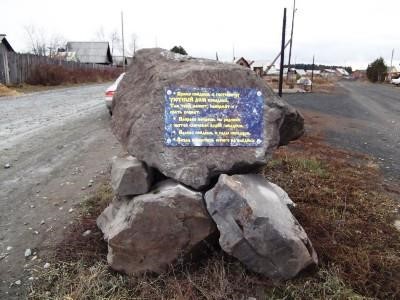 Сказочное в произведении Кладовая солнца начинается с Лежачего камня. С одной  стороны Блудово болото - сказочное место, где под ногами трясина, растут ёлочки – старушки, летает ворон ,говорящий на своём языке, болото , враждебное человеку, ель и сосна стонут ,плачут и растут вместе. С другой стороны болото-это кладовая солнца с запасами торфа .Тысячи лет это добро  под водой  лежит. Сказка – это умение слышать голос природы., которая бывает не только  доброй, но и опасной. Образы Насти и Митраши сопоставимы с образами ели и сосны, которые растут в необычном для этих деревьев месте — болоте. Главные герои повести — сироты. Сиротливо выглядят и два хвойных дерева. Автор проводит параллель между деревьями и детьми. Настя и Митраша ссорятся и мирятся, словно деревья ветками, словами ранят друг друга. Как часто ссорятся ребята, так часто они проводят время и в дружной домашней работе. И деревья словно мостики перекинули друг к другу ветки. А разлад между деревьями случается, если вдруг налетит внезапный ветер. Так и на Митрашу налетит ветер, овеет его упрямством, и начнет он ссорится с Настей, «хорохориться» . Но утихомиривает Настя этот ураган просто — погладит по голове братишку, и «отцовский задор покидает хозяина» .  сосна — дерево более светлое, связанное с жизнью. Ель — «древо мертвых»  Сама пара деревьев «ель–сосна» воспринимается народным сознанием как антиномичная, что сохраняется в речи. Так, В. И. Даль приводит следующий вопрос:  «Ель, аль сосна?», когда нужно выразить согласие или отказ («да или нет?» ) Что такое быль? (это история о том ,что действительно было)1 Это реальные люди : Настя, Митраша,  Антипыч , люди,живущие в селе и их судьбы, реальное место. В произведении вымысел переплетается с реальностью.   В  мире  природы  есть такой персонаж, который олицетворяет  добро – это солнце. Оно делает всё вокруг красивым, согревает и помогает всему живому, светит всем одинаково: и на кладовую, и на растения, и на добрых людей, и на злых. Горячее солнце было матерью каждой травинке, каждому цветочку, каждому кустику и ягодке.  Всем солнце отдавало своё тепло. -А чем для вас является солнце? (Это кладовая души человека, это наша жизнь, это храм Божий, это победа света над  тьмой, это любовь, это энергия,  это счастье) -Назовите героев повести. ( Настя,  Митраша  Антипыч ). -На какие группы можно разделить героев произведения? («Природа» и «Человек».  Природа  является действующим лицом произведение наряду с человеком).  -Где и когда происходит действие сказки – были? (Настя и  Мирташа  жили в деревне  возле  Переславля-Залесского.  Действие сказки-были происходит в 1943 году. Дети осиротели.  Война заставила их рано повзрослеть). Сколько лет героем? (Насте -12 лет, Митраше -10 лет)  -Назовите  слова, передающие авторское отношение к героям. -Назовите слова с уменьшительно –ласкательными  суффиксами.  (Курочка, мужичок в мешочке, умненькие, на ножках , монетках , носик , чистенький,  десять лет с  хвостиком) Какой смысл автор  вкладывает в слова  золотая курочка», «мужичок в мешочке»? («Мужичком» мальчика называли за упрямый характер.  Кроме того, Митраша носил отцовские куртки, подпоясывая их ремнём. Со стороны казалось , что на мальчике надет подпоясанный мешок». «Золотой курочкой» Настю называли потому, что она была домовита, хлопотлива, обаятельна;  «веснушки золотые», «волосы отливают золотом»). Почему можно утверждать, что, осиротев, дети не остались беззащитными? Какую роль в их жизни играют односельчане? Выразительное чтение эпизода от слов «Точно так же, как  и покойная мать…» до слов «… и , наверное, что-то смекает». (После смерти родителей осталось большое хозяйство;  односельчане  всегда приходили на помощь. Кроме того, детям были свойственны умение и сноровка, серьёзное отношение к жизни, трудолюбие, воспринятые от родителей. Настя во всём подражала матери, была прилежна и старательна. Митраша старался походить на отца: делал для людей деревянную посуду, бочонки,  кадушки, старался принимать участие в общественной жизни) ( Эпизод из фильма) -Какими деталями Пришвин подчёркивает силу характера детей, умение жить в тяжёлых условиях? Найдите в тексте цитаты, содержащие ответ на вопрос. («Настя вставала далеко до солнца, в предрассветный час, по трубе пастуха». «У него есть фуганок, ладило, длиной  больше чем  в два его роста»). - Как относились дети друг к другу? («И теперь можем сказать: не было ни одного дома, где бы жили и работали так дружно, как жили наши любимцы») Выразительное чтение эпизода от слов «Очень хорошо, что Настя постарше брата на два года, а то бы он непременно…» до слов « Давай-ка вместе полоть огурцы, или свёклу мотыжить, или картошку сажать». Митраша чувствует, что у Насти жизненного опыта больше, поэтому, несмотря на упрямство, не всегда, но  прислушивается к её словам. -Куда решили отправиться герои? ( за клюквой для эвакуированных) - Почему между ними возник спор? ( Каждый хотел идти своей тропой) -Почему Митраша попал в беду? ( Эпизод фильма) Вывод: М. М. Пришвин показывает красоту природы , человеческих чувств через  переплетение сказочного и реального. Это обязывает почувствовать собственную душу. Обращение М. М. Пришвина к  молодому поколению «Мои молодые друзья! Мы хозяева нашей природы, и для нас она кладовая солнца с великими сокровищами жизни . Чтобы сокровиша эти охранять ,их надо показывать и открывать.» Природа- это любовь, а человек –это то, что из любви   можно сделать. М. М. Пришвин проводит своих героев  через испытания , совмещая сказочные  мотивы с реальными ,  которые   они с честью выдержали. В жизни каждому из нас  придётся решать много жизненных задач , идти  своей тропой  или дорогой, но самое главное  - это  не потерять себя  , не потерять человеческого достоинства Синквейн: Природа Красивая, сказочная, загадочная  , необыкновенная Согревает, заботится ,удивляет  Сказочное  переплетается с реальностью Природа-это любовь и счастье.  Тайна. Домашнее 	задание: 	выучить 	отрывок 	«Ель 	и 	сосна» 	Подготовить художественный рассказ  о Блудовом болоте Технологическая карта урока литературы по рассказу  В.П.Астафьева  «Конь с розовой гривой» Уроки любви и доброты в рассказе В. П. Астафьева «Конь с розовой гривой» Ф.И.О. учителя: Карпеева Л. А.  Предмет: литература  Класс: 6 Тип урока: комбинированный Технология: технология развития критического мышления Формы организации деятельности учащихся: фронтальная Организационная структура урока Библиографический список Государственное автономное образовательное учреждение дополнительного профессионального образования Владимирской области «Владимирский институт развития образования имени Л. И. Новиковой»  Современные педагогические технологии в основной школе как условие формирования компетенций учащихся (учебно-методическое пособие для педагогов) Владимир 2016 С.И. Заир-Бек, И.В. Муштавинская  Развитие критического мышления на уроке (Работа по новым стандартам), Москва, Просвещение. 2011 год. Р. Бустром Размышление о размышлении: материалы семинара «Развитие критического мышления через чтение и письмо. Р Быстром 199 год. Г.К. Селевко Современные образовательные технологии: учебное пособие. Г.К. Селевко. Москва. 1998 год. П.Е. Решетников Нетрадиционная технологическая система подготовки учителей: рождение мастера П. Е. Решетников, Москва. 2000. Д. Халперн. Психология критического мышления Д. Халперн СПб 2000год. Ю.М. Лотман Структура художественного текста . М. Ю. Лотман. Москва 1970 Е.Н. 	Попова, 	В.Н. 	Зинченко, 	Н.П. 	Урывская, 	С.Б. 	Гладкова 	Образовательные 	технологии: 	инновации 	и 	традиции: 	Учитель, Волгоград, 2009 год. Репкина Г.В., Заика Е.В - Оценка уровня сформированности учебной   деятельности. Томск  1993г. 64 65 1 стадия 2 стадия 3 стадия Вызов Осмысление содержания Рефлексия Имеющиеся знания; Получение новой информации Раз мышление. Рождение нового знания Интерес к получению новой информации; Корректировка учеником поставленных целей обучения Постановка учеником новых целей обучения Постановка учеником собственных целей Стадия (фаза) Деятельность учителя Деятельность учащихся Возможные приёмы м методы 1 Вызов Информация, полученная на стадии вызова, выслушивается, записывается, обсуждается. Работа ведётся индивидуально, в парах, в группах. Направлена на вызов у учащихся уже имеющихся знаний по изучаемому вопросу; активизацию их деятельности, мотивацию к дальнейшей работе Ученик вспоминает, что ему известно по изучаемому вопросу (делает предположения), систематизирует информацию до её изучения, задаёт вопросы, на которые хотел бы получить ответ Составление списка известной информации; Рассказ - предположение по ключевым словам, систематизация материала (графическая); кластеры, таблицы; верные и неверные утверждения; перепутанные логические цепочки. 2. Осмысление Направлена на Ученик читает ( Методы содержания На стадии осмысления содержания осуществляется непосредственный контакт с новой информацией( текст, фильм, лекция. Работа ведётся в парах, группах, индивидуально) сохранение интереса к теме при непосредственной работе с новой информацией, постепенное продвижение от старого к новому знанию слушает) текст, используя предложенные учителем активные методы чтения, делает пометки на полях или ведёт записи по мере осмысления новой информации. активного чтения: Маркировка с использованием значков: + _?( по мере чтения их ставят на полях справа); Ведение различных записей типа двойных дневников; Поиск ответов на поставленные в первой части урока вопросы. 3 Рефлексия Осуществляется творческая переработка, анализ изученной информации. Работа ведётся в парах, в группах, индивидуально. Учителю следует вернуть учащихся к первоначальным записям- предложениям, внести изменения, дополнения; дать следовательские и практические, творческие на основе изученной информации Используя знания, полученные на стадии осмысления, учащиеся соотносят новую информацию со старой, используя знания, полученные на стадии осмысления Заполнение кластеров, таблиц;  Установление причинно-следственных связей между блоками информации; Возврат к ключевым словам, верным и неверным утверждениям; Ответы на поставленные вопросы; Написание творческих работ «V» – знал(а) «+» – новое «–» – вызывает сомнения «?» – толстые и тонкие вопросы Звуки гласные  и согласные. Ударные 	и безударные.  Фонетика ( греч. слово, которое обозначает звук. Без звуков не было бы  речи  Всё 	в 	мире возможно назвать. Буквы и звуки не могут существовать сами по с Тонкие  вопросы  Какая наука изучает звуки речи? Что 	такое чередование звуков? Толстые вопросы Возможна ли наша речь без звуков? Как возникают звуки речи? Зачем человеку язык? Знаю (вызов) Хочу узнать (вызов) Узнал (реализация смысла или рефлексия) Работаю в паре: что я знаю о теме урока? Ставлю цели Что я знал, а что узнал? Тонкие вопросы Толстые вопросы Кто? Что? Может? Когда…? Будет…? Мог ли…? Как зовут…? Было ли…? Согласны ли Вы…? Верно ли…? В чем различие…? Предположите, что будет, если…? Что, если…? Почему вы думаете…? Дайте три объяснения, почему…? Объясните, почему…? Почему вы думаете…? Почему Вы считаете…? Дайте объяснение, почему…? Верно ли что … 1…имена  прилагательные отвечают только на вопрос « какой ?» 2…имена  прилагательные отвечают на вопросы  чей? какой?»; 3….имен  прилагательных в языке очень много; 4…имена  прилагательные изменяются по падежам родам и числам; 5….все  прилагательные можно  разделить на 3 группы; 6…эта часть речи может быть только определением; 7…  прилагательные имеют  общие признаки с   местоимением; 8…они имеют общие признаки с причастием. Что я знаю по теме Что нового узнал Что не понял Вопросительные слова Основные понятия темы Что? Какой? Чем отличается? Почему? Цитата Комментарий Причастие Линии сравнения Деепричастие 1.Причастия относятся к 	именам существительным и к другим частям речи, выступающим в роли существительного, обозначают признак предмета по действию Что обозначают? 1.Деепричастия 	относятся только 	к 	глаголу-сказуемому, обозначают добавочное действие. 2.В 	предложении причастия определениями 	или составной 	частью именного 	сказуемого. Отвечают на вопросы какой? какая? Каким 	членом предложения являются? 2. 	Деепричастия 	в предложении бывают только различными обстоятельствами. Отвечают на вопросы когда? как? каким образом? с какой целью? почему? 3.Относясь к именам существительным ,причастия согласуются с существительным в роде, числе и падеже Грамматические признаки 3.Деепричастие 	– неизменяемая форма. 4.Имеют суффиксы: ущ-(-ющ-), -ащ-(-ящ-), -вш-, -ш-, т-, -нн-, -енн- Как образуются? 4. Имеют суффиксы: -а-(-я-), -в-, -вши-, -ши- Учебный годКоличество учащихсяКачество обученияСредний балл2016-2017580%4,22017-2018250%3,52018-20192100%4№ п/пПредметы Качество знаний (в %)Качество знаний (в %)№ п/пПредметы 2018 (4 кл)2019 (5 кл)1Русский язык2550№ п/пПредметы Качество знаний (в %)Качество знаний (в %)Качество знаний (в %)№ п/пПредметы 2017(4 кл)2018 (5кл)2019 (6 кл)1Русский язык5066,725№ п/пПредметы Качество знаний (в %)Качество знаний (в %)Качество знаний (в %)№ п/пПредметы 2017 (5 кл)2018 (6 кл)2019 (7 кл)2Русский язык0050Тема урока Уроки  мудрости и доброты в рассказе В.П. Астафьева «Конь с розовой гривой». Цели урока Обучающие: познакомить учащихся с биографией и творчеством В.П. Астафьева;  Развивающие: проанализировать рассказ «Конь с розовой гривой», определить авторское отношения к героям рассказа. Воспитательные: рассмотреть нравственную проблематику произведения. Оборудование: тексты произведения, рабочие тетради Планируемые результаты Планируемые результаты: Личностные: создать  на уроке условия  для мотивации устойчивого познавательного интереса в достижении поставленной цели, потребности в самовыражении и самореализации;  воспитывать у учащихся такие нравственные ценности, как доброта, совестливость, мудрость  умение признавать свои ошибки, оценивать свои действия; Метапредметные: развивать навыки осмысленного чтения и анализа, умения структурировать знания и представлять их разными способами, совершенствовать диалогическую и монологическую речь,  способствовать формированию основ коммуникативной рефлексии; Предметные: углубить  понимание идейного замысла рассказа, позиции автора. Оборудование Тексты произведения, рабочие тетради. Виды контроля и измерители Текущий, самооценивание Основное содержание темы урока Нравственные проблемы рассказа, анализ поступков героев. Этапы урока Деятельность учителя Деятельность учащихся Формы взаимодействия УУД Формы контроля Время ОрганизационныймоментПриветствие, включение в деятельностьВключение в деловой режимФронтальная работа2 минутыЭтапы урока Деятельность учителя Деятельность учащихся Формы взаимодействия УУД Формы контроля Время й Момент деятельность деловой режим работа минуты Вызов Слово о писателе  Цель этапа: создать мотивацию,   определить тему урока, цели и задачи.Эпиграф Рассказ о детских годах В.П.Астафьева, роли бабушки в судьбе писателя. Задание «Я начну, а ты продолжи» Детство- это незабываемая пора, источник наслаждений ( Каждый любит всех – все любят его- философия Л. Н. Толстого) Эпиграф .Запись основных этапов  биографии Ожидаемые результаты: Детство- это радость, счастье, походы в лес на природу , подарки. Индивидуальная работа Познавательные: анализ объектов с выделением существенных и несущественных признаков. Регулятивные: принимать и сохранять учебную цель и задачу. Коммуникативные: планирование учебного сотрудничества с учителем и сверстниками 5 минут Осмысление Анализ рассказа. 	Беседа 	по Вопрос: Учитель: Как вы думаете , Ожидаемые ответы учащихся:  Память, доброта, совесть, мудрость Языковая лаборатория Регулятивные: умение строить речевое высказывание, Монолог, миниразмышления 23 минуты Этапы урока Деятельность учителя Деятельность учащихся Формы взаимодействия УУД Формы контроля Время содержанию рассказа. Цель этапа: научить извлекать информацию из текста какие качества украшают душу человека? Учитель: Став писателем, Виктор Петрович написал автобиографическую книгу «Последний поклон», которая  представляет собой целостное произведение, состоящее  из отдельных законченных рассказов. В них  Астафьев вспоминает те радостные и светлые моменты своего детства, которые он провел с бабушкой Екатериной Петровной. прочитали Один из таких рассказов –  Ожидаемые ответы учащихся: Пряничный конь с розовой гривой — мечта деревенских ребятишек. Чтобы получить такого коня, Витя отправляется с соседскими ребятами собирать землянику. Заигравшись, он поддаётся уговорам своего приятеля Саньки набить туесок травой, а ягоды насыпать сверху. Однако его начинает мучить совесть : «А вдруг обман раскроется». В конце концов обман действительно раскрывается. Вите стыдно посмотреть в глаза бабушке, но он все-таки просит Фронтальная работа умение выполнять учебные действия, умение самостоятельно работать с материалом, корректировать и оценивать, умение вносить дополнительную информацию. Познавательные: обосновывать свое мнение, на основе взаимосвязей и сопоставлений делать выводы.  Коммуникативные: умение прислушиваться к мнению одноклассников, быть корректным в их оценке, умение Этапы урока Деятельность учителя Деятельность учащихся Формы взаимодействия УУД Формы контроля Время «Конь с розовой гривой», который вы дома к сегодняшнему уроку. Скажите, пожалуйста, почему рассказ называется «Конь с розовой гривой»? Толстые вопросы: Учитель: Жизнь каких двух семей показывает нам Астафьев? у нее прощения. Бабушка прощает своего внука, вручает ему заветный пряник. Это семья самого Виктора и семья дяди Левонтия, соседа. Левонтий совсем не следит за своими детьми, а Екатерина Петровна опекает своего внука, воспитывает его. Виктора в доме Левонтия привлекает именно свобода, Корзина идей продуктивно сотрудничать со сверстниками. Этапы урока Деятельность учителя Деятельность учащихся Формы взаимодействия УУД Формы контроля Время Учитель: Чем эти семьи отличаются друг от друга? В каком отношении мы можем их сравнить? Учитель: Что еще можно сравнить в этих двух домах? Запишите в тетрадь ваши ассоциации. беспечность, вольность. Ему хочется жить так же, как левонтьевским ребятишкам, легко и просто, не думая ни о чем. Но он воспитывался в иной семье, в семье своей бабушки. Бабушка живет у него в сердце, он ее очень любит, хотя она и строгая. Эпизод, когда ребята пошли за ягодами. Чтение с остановками: Виктор уже почти наполнил свой туесок ягодами, а Ученики находят и читают выразительно цитаты из рассказа, характеризующие образ жизни семей. Ученики выписывают в Этапы урока Деятельность учителя Деятельность учащихся Формы взаимодействия УУД Формы контроля Время Учитель: В каком эпизоде наиболее ярко видно, что жизнь левонтьевских детей привлекает Виктора и  ему тоже хочется быть такими? Учитель: Что произошло во время сбора ягод?  левонтьевские трудиться не хотели. Чтобы получить ягоды, Санька называет Виктора жадным, говорит, что он испугался своей бабушки. А Виктор хочет показать всем, что он не боится своей бабушки, и предлагает всем съесть собранные ягоды. Сначала Виктор выбирает мир левонтьевских ребятишек, так как соглашается всетаки на обман. Но в итоге он  остается в мире своей бабушки, так как он понимает, что поступил очень тетрадь такие понятия, как: ответственность, трудолюбие, забота – семья главного героя;  беззаботность, безответственность , привычка жить одним днем – семья Левонтия. Этапы урока Деятельность учителя Деятельность учащихся Формы взаимодействия УУД Формы контроля Время Учитель: Какой же выбор делает Виктор в итоге? Что ему дороже? Учитель: Почему писатель называет плохо, и раскаивается. Виктор не может жить так, как левонтьевские, так как бабушкино начало уже живет в нем самом. Ему стыдно за свой поступок. Этими словами Астафьев хотел показать свободолюбивый характер ребят. Эта книга – поклон бабушке, ее жизненным урокам. Поклон за доброту, умение прощать. Это знак благодарности за то воспитание, которое  Виктору дала бабушка. Выборочный пересказ эпизода. Этапы урока Деятельность учителя Деятельность учащихся Формы взаимодействия УУД Формы контроля Время детей дяди Левонтия «орлы», «братья», «орда», «народ»? Учитель: В начале урока я сказала о том, что книга называется «Последний поклон». Как вы понимаете смысл заглавия сборника рассказов? Учитель: Несмотря на обман, бабушка всетаки купила Виктору пряник, а не наказала его. Как вы думаете, почему? Бабушка понимала, что Виктор совершил такой проступок под влиянием мира левонтьевских. Она знала, что Виктор сам бы никогда так не поступил. Бабушка любит Виктора и жалеет его. Но любовь эта мудрая, не такая, как любовь в семье Левонтия. Этапы урока Деятельность учителя Деятельность учащихся Формы взаимодействия УУД Формы контроля Время Учитель: Хотя бабушка не наказала внука, он все равно наказан. Его наказание в нем самом. И как следствие раскаяния – слезы. Неслучайно рассказ заканчивается такими строчками. (учитель читает последний абзац) Рефлексия Подведение итогов Цель этапа: формулирование выводов Учитель задаёт вопросы: Какие жизненные уроки извлёк герой из этой истории? Почему главный герой не может забыть  «бабушкиного пряника... дивного коня с розовой Учащиеся должны самостоятельно сформулировать ответы на поставленные вопросы. Оценивают свою работу на уроке Индивидуальная работа в тетради Познавательные: умение делать вывод. Регулятивные: умение самостоятельно работать с материалом, корректировать и оценивать. Монологи Мчащихся 5 минут Этапы урока Деятельность учителя Деятельность учащихся Формы взаимодействия УУД Формы контроля Время гривой»?  Составить синквейн со словом «Бабушка» Бабушка 1 Труженица, кормилица, хранительница  семейного очага 2Добрая, ласковая, мудрая , внимательная ,заботливая. 3Прощала , воспитывала , заботилась, жалела. 4Самый близкий человек. 5  «Сколько лет прошло ! Сколько событий минуло! А я всё не могу Монологи учащихся Этапы урока Деятельность учителя Деятельность учащихся Формы взаимодействия УУД Формы контроля Время забыть бабушкиного пряника- того дивного коня с розовой гривой» В. П. Астафьев Комментированное 	домашнее задание. Ответить письменно на вопрос: были ли в вашей жизни поступки, за которые вам становилось стыдно? Кто вам помог разрешить проблемную ситуацию? Записывают домашнее задание в дневники 3 минуты Комментированно е 	выставление оценок. 2 минуты 